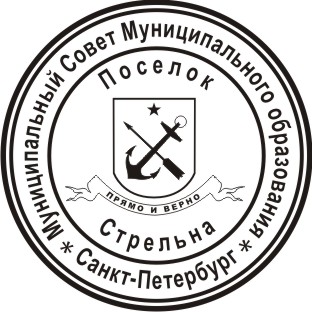 МЕСТНАЯ АДМИНИСТРАЦИЯМУНИЦИПАЛЬНОГО ОБРАЗОВАНИЯ ПОСЕЛОК СТРЕЛЬНАПОСТАНОВЛЕНИЕО внесении изменений в постановление Местной администрации Муниципального образовании поселок Стрельна от 19.02.2021 № 29 «Об утверждении Порядка контроля за деятельностью организации по осуществлению полномочия по подбору и подготовке граждан, выразивших желание стать опекунами или попечителями несовершеннолетних граждан либо принять детей, оставшихся без попечения родителей, в семью на воспитание в иных установленных семейным законодательством Российской Федерации формах» В соответствии с Федеральным законом от 24.04.2008 г. № 48-ФЗ «Об опеке и попечительстве», ПОСТАНОВЛЯЮ:1. Внести в Порядок контроля за деятельностью организации по осуществлению полномочия по подбору и подготовке граждан, выразивших желание стать опекунами или попечителями несовершеннолетних граждан либо принять детей, оставшихся без попечения родителей, в семью на воспитание в иных установленных семейным законодательством Российской Федерации формах, утвержденный постановлением Местной администрации Муниципального образовании поселок Стрельна от 19.02.2021 № 29 «Об утверждении Порядка контроля за деятельностью организации по осуществлению полномочия по подбору и подготовке граждан, выразивших желание стать опекунами или попечителями несовершеннолетних граждан либо принять детей, оставшихся без попечения родителей, в семью на воспитание в иных установленных семейным законодательством Российской Федерации формах» (далее - Порядок) следующие изменения:1.1. Приложения 1, 2 к Порядку исключить.2. Настоящее постановление вступает в силу с момента его официального опубликования (обнародования).3. Контроль за исполнением настоящего постановления  оставляю за собой.Глава местной администрации 							И.А. КлимачеваПроект вносит:Главный специалист-юрисконсульт                                                                      Т.Б. ТрухачеваГлавный специалист по опеке и попечительству                                                 Е.Г. Актунович_02.06.2021_поселок Стрельна№  100